Реквізити навчальної дисципліниПрограма навчальної дисципліниОпис навчальної дисципліни, її мета, предмет вивчання та результати навчання5 семестр, 4 кредити, 36 год лекцій, 18 годин практик., 66 СРС, РГР, МКР, залікВ дисципліні розглядаються основні принципи побудови автоматизованих систем обліку електричної. Аналізуються та вивчаються їх основні властивості, характеристики, інженерні методи розрахунків основних параметрів та проектування установок автоматичного обліку електроенергії, визначення та оптимізації їх техніко-економічних характеристик споживання. Мета вивчення дисципліни полягає в забезпеченні підготовки студентів з комплексу питань теорії, конструктивного влаштування, проектування та експлуатації автоматизованих систем обліку в промисловості, на транспортні та будівництві, в паливно-енергетичному комплексі.Предметом вивчення дисципліни являється Стан і прогноз  створення і впровадження інтелектуальних систем обліку електроенергії у світі Створення та реалізація концепції Smart Grid (Self-Monitoring Analysis and Reporting Technology) та основної її складової – Smart Metering (системи інтелектуального обліку електроенергії) дозволяють успішно вирішувати наступні завдання Вивчення цих питань базується на дисциплінах: Електропривод, Автоматизація технологічних процесів. Нелінійні задачі та ідентифікація мехатронних систем, Мікропроцесорні пристрої в установках енергоємних виробництв.В результаті вивчення дисципліни «Системи обліку електричної енергії» студенти отримують такі компетентності: Загальні здатності: до абстрактного мислення, аналізу і синтезу (ЗК1); застосовувати знання у практичних ситуаціях (ЗК2); спілкуватися державною мовою як усно, так і письмово (ЗК3); до пошуку, оброблення та аналізу інформації з різних джерел (ЗК5);виявляти, ставити та вирішувати проблеми (ЗК6); працювати в команді (ЗК7;працювати автономно (ЗК8).Фахові здатності:вирішувати практичні задачі із застосуванням систем автоматизованого проектування і розрахунків (ФК1);вирішувати практичні задачі із залученням методів математики, фізики та електротехніки (ФК2);виконувати професійні обов’язки із дотриманням вимог правил техніки безпеки, охорони праці, виробничої санітарії та охорони навколишнього середовища (ФК8); усвідомлення необхідності підвищення ефективності електроенергетичного, електротехнічного та електромеханічного устаткування (ФК9);усвідомлення необхідності постійно розширювати власні знання про нові технології в електроенергетиці, електротехніці та електромеханіці (ФК10); оперативно вживати ефективні заходи в умовах надзвичайних (аварійних) ситуацій в електроенергетичних та електромеханічних системах (ФК11); розробляти робочу проектну й технічну документацію з перевіркою відповідності розроблювальних проектів і технічної документації стандартам, технічним умовам та іншим нормативним документам (ФК13);забезпечувати технологічність електротехнічного, електромеханічного та мехатронного устаткування та обладнання і процесів їх виготовлення для виробництва, передачі, розподілу та споживання електричної енергії (ФК16); продемонструвати знання і навички комерційного та економічного контексту для проектування електромеханічних та мехатронних систем енергоємних виробництв (ФК17);розуміти і враховувати соціальні, екологічні, етичні, економічні аспекти та вимоги охорони праці, виробничої санітарії і пожежної безпеки під час формування Технічних рішень (ФК18).та програмні результати навчання:здійснювати аналіз процесів в електроенергетичному, електротехнічному та електромеханічному обладнанні, відповідних комплексах і системах (ПРН7);уміти оцінювати енергоефективність та надійність роботи електроенергетичних, електротехнічних та електромеханічних систем (ПРН9);знаходити необхідну інформацію в науково-технічній літературі, базах даних та інших джерелах інформації, оцінювати її релевантність та достовірність (ПРН10);розуміти основні принципи і завдання технічної та екологічної безпеки об’єктів електротехніки та електромеханіки, враховувати їх при прийнятті рішень (ПРН12),знати вимоги нормативних актів, що стосуються інженерної діяльності, захисту інтелектуальної власності, охорони праці, техніки безпеки та виробничої санітарії, враховувати їх при прийнятті рішень (ПРН16);розв’язувати складні спеціалізовані задачі з проектування і технічного обслуговування електромеханічних систем, електроустаткування електричних станцій, підстанцій, систем та мереж (ПРН17);вміти самостійно вчитися, опановувати нові знання і вдосконалювати навички роботи з сучасним обладнанням, вимірювальною технікою та прикладним програмним забезпеченням (ПРН18);ззастосовувати придатні емпіричні і теоретичні методи для зменшення втрат електричної енергії при її виробництві, транспортуванні, розподіленні та використанні (ПРН19);демонструвати знання та розуміння фундаментальних, природничих і інженерних дисциплін, зокрема фізики, електротехніки, схемотехніки та мікропроцесорної техніки на рівні, необхідному для аналізу функціонування та безпечної експлуатації електромеханічних та мехатронних пристроїв (ПРН21),Творчо застосовувати: базові знання в галузі інформатики і сучасних інформаційних технологій, мати навички програмування та використання програмних заходів і роботи в комп’ютерних мережах, використовувати інтернет-ресурси та демонструвати уміння розробляти алгоритми та програми в галузі створення новітніх машин та механізмів енергоємних виробництв (ПРН22).демонструвати вміння виконувати техніко-економічне обґрунтування розроблення електромеханічних та мехатронних систем та вміти оцінювати економічну ефективність від їх впровадження, демонструвати знання і розуміння комерційного та економічного контексту для проектування та впровадження новітніх технологій. (ПРН23); методів організації роботи і координації діяльності персоналу, який обслуговує електромеханічні об’єкти і який виконує роботи в області монтажу, налагодження та технічного обслуговування засобів контролю зовнішнього середовища вибухо- та іскро безпечного обладнання, контролю стану ізоляції електричних мереж, засобів охорони, пожежної та охоронно-пожежної сигналізації, блискавкозахисту, оповіщення та евакуації при виникненні небезпечних ситуацій (ПРН24).Пре реквізити та пост реквізити дисципліни (місце в структурно-логічній схемі навчання за відповідною освітньою програмою)Вивчення дисципліни базується на курсах: Фізика, Гідравліка та гідропривід, Технічна механіка. Суміжними дисциплінами являються: Електропривод, Автоматизація технологічних процесів .Зміст навчальної дисципліниНавчальна дисципліна складається з 3 розділів:Розділ 1. Огляд інтелектуальних системи обліку електроенергії                Тема 1.1. Інтелектуальні системи обліку електроенергії                 Тема 1.2. Системи Розумне Вимірювання - Smart Metering                 Тема 1.3. Інтелектуальні лічильники електроенергіїТема 1.4. Зарубіжні автоматизовані системи контролю і обліку електроенергіїТема 1.5. Аналіз діючих АСОЕТема 1.6. Облік енерговитрат та енергопостачання у АСОЕРозділ 2. Лічильники-датчики АСОЕ регіонального ринку електроенергії                Тема 2.1. Лічильники-датчики АСОЕ регіонального ринку електроенергії                Тема 2.2. Вузли обліку електричної енергії                Тема 2.3. Підвищення ефективності систем обліку електроенергії                Тема 2.4. Вплив асиметрії напруги на споживання ресурсів електростанцій Тема 2.5. Облік реактивної електроенергіїТема 2.6. Автоматизація обліку електроенергіїРозділ 3. Технологія Smart grid і майбутнє світової електроенергетики                 Тема 3.1. Автоматизація обліку електроенергії                 Тема 3.2. Організація експлуатації  приладів обліку електроенергії                 Тема 3.3. Визначення небалансу і межі припустимої похибкиТема 3.4. Розвиток і впровадження АСОЕ в умовах УкраїниТема 3.5. Продовження попередньоїТема 3.6. Багатофункціональних електронних лічильників електроенергіїНавчальні матеріали та ресурсиОсновна література1. Наказ Мінпаливенерго (2000), НКРЕ, Держкоменергозбереження, Держстандарту, Держбуду, Держпромполітики 17.04.2000 № 32/28/28/276/75/54. Про затвердження Концепції побудови автоматизованих систем обліку електроенергії в умовах енергоринку Retrieved from (Отримано з) http://www.ukrenergoexport.com/materials/Ukrenergoexport_ASKUE_Koncepciya_postroeniya.pdf2. А. Г. Чубенко, М. В. Лошицький, Д. М. Павлов, С. С. Бичкова, О. С. Юнін. (2018)— Біллінг. Київ : Ваіте, — с. 112. — ISBN 978-617-7627-10-33. David Andeen (2013) Smart Grid Security: Recent History Demonstrates the Dire Need. Retrieved from: www.maximintegrated.com/en/ 4. Новые источники энергии, 9-е издание, Тула/ Фролов А.В.// 2017-219с.5. Альтернативна енергетика з використанням сонячних елементів: навч. вид. [для студентів спец. баз. напрямку «Мікро- і наноелектроніка»] / В. Ю. Єрохов ; М-во освіти і науки України, Нац. ун-т «Львів. політехніка». — Львів: Сполом, 2015.— 118 с.: іл. — Бібліогр.: с. 113—116 (46 назв).— ISBN 978-966-919-066-66. Brünglinghaus, M. (2018). Fuel comparison. Retrieved from https://www.euronuclear.org/info/encyclopedia/f/fuelcomparison.htm7. Central Electricity Regulatory Commission. (2018). Report on Power Quality of Electricity Supply to the Consumers. New Delhi, p. 14-18. Retrieved from http://www.forumofregulators.gov.in/Data/Reports/Power07.pdfДодаткова:1. Daily Electricity Generation / Consumption Schedule - UKRENERGO. (2018). Retrieved from https://ua.energy/activity/dispatch-information/daily-electricity-production-consumption-schedule/Data.worldbank.org.  (2018). Electric power transmission and distribution losses (%  of  output)  |  Data. [online] Available at:https://data.worldbank.org/indicator/EG.ELC.LOSS.ZS?end=2014&locations=UA&start=1990 [Accessed 12 Oct. 2018]. 2. EBRD’s Sustainable Energy Initiative: Energy Efficiency in the Energy Sector. (2019). Retrieved from https://www.ebrd.com/cs/Satellite?c=Content&cid=1395237684588&d=Mobile&pagename=EBRD%2FContent%2FHublet. Golian, V. (2017). A new impetus for the development of Ukrainian engineering is the challenge of time. Retrieved from https://lb.ua/blog/vasiliy_golyan/384908_noviy_impuls_rozvitku_ukrainskogo.html 3. Silva, P., Afonso, J., Monteiro, V., Pinto, J., & Afonso, J. (2017). Development of a Monitoring System for Electrical Energy Consumption and Power Quality Analysis. Proc. World Congress on Engineering 2017 (pp. 327-332). London: WCE 2017. Retrieved from http://www.iaeng.org/publication/WCE2017/WCE2017_pp327-332.pdf4. Брюнглінгхаус, М. (2018). Порівняння палива. Отримано з https://www.euronuclear.org/info/encyclopedia/f/fuelcomparison.htm Центральної комісії регулювання електроенергетики. (2018). Звіт про якість електроенергії, що постачається споживачам. Нью-Делі, с. 14-18.5. Щоденний графік виробництва/споживання електроенергії - УКРЕНЕРГО. (2018). Отримано з https://ua.energy/activity/dispatch-information/daily-electricity-production-consumption-schedule/Data.worldbank.org. (2018).Навчальний контент5. Методика опанування навчальної дисципліни(освітнього компонента)Лекційні заняттяПрактичні заняттяОсновні завдання циклу практичних занять присвячені формування компетентностей розрахунку та вибору АСОЕ. 6. Самостійна робота студента/аспірантаГодини відведені на самостійну роботу студента зазначені в п.5. Методика опанування навчальної дисципліни, це підготовка до виконання та захисту практичних робіт, а також підготовка до модульної контрольної роботи заліку.Політика та контроль7. Політика навчальної дисципліни (освітнього компонента)Вивчення навчальної дисципліни “Системи обліку електричної енергії” потребує від здобувача вищої освіти:- дотримання навчально-академічної етики;- дотримання графіку навчального процесу; - бути зваженим, уважним на заняттях;- систематично опрацьовувати теоретичний матеріал; - дотримання графіку захисту практичних та лабораторних робіт. Відповідь здобувача повинна демонструвати ознаки самостійності виконання поставленого завдання, відсутність ознак повторюваності та плагіату.Якщо здобувач вищої освіти був відсутній на лекції, то йому слід відпрацювати цю лекцію у інший час (з іншою групою, на консультації).Якщо здобувач вищої освіти був відсутній на практичних та лабораторних заняттях, то йому слід відпрацювати ці заняття у інший час (з іншою групою, на консультації).8 Види контролю та рейтингова система оцінювання результатів навчання (РСО) Рейтинг студента з кредитного модуля складається з балів, що він отримує за: 1) виконання 1 модульної контрольної робіти; 2) виконання та захисту 8-ми практичних завдань;3) позитивної відповідь на заліку. Система рейтингових балів та критерії оцінювання:Розрахунок шкали  (RС) рейтингу RC(max)=2*16+8*2+6*2=60 балів RC(min)= 2*16*0,5+8*2*0,5+6*2*0,5=30 балівЗа результатами навчальної роботи за перші 7 тижнів максимальна сума набраних балів складає 28 балів (3 пр., 0,5 МКР ). На першій атестації (8-й тиждень) студент отримує «зараховано», якщо його поточний рейтинг не менше 0,5*28 = 14 балів.За результатами 13 тижнів навчання максимальна сума набраних балів має складати 56 балів (6 пр., 0,5 МКР). На другій атестації (14-й тиждень) студент отримує «зараховано», якщо його поточний рейтинг не менше 0,5*56 = 28 балів.На заліку студенти виконують письмову контрольну роботу (за бажанням), або дають усні відповіді на заданні питання. Кожне завдання містить два теоретичних питання і одне практичне. Кожне теоретичне питання оцінюється у 15 балів, практичне – 10 балів.Система оцінювання теоретичних питань:«відмінно», повна відповідь (не менше 90% потрібної інформації) – 15 балів;«добре», достатньо повна відповідь (не менше 75% потрібної інформації), або повна відповідь з незначними неточностями – 11 балів;«задовільно», неповна відповідь (не менше 60% потрібної інформації) та незначні помилки – 9 балів;«незадовільно», незадовільна відповідь (не відповідає вимогам на «задовільно») – 0 балів.Система оцінювання практичного питання:«відмінно», повна відповідь (не менше 90% потрібної інформації) – 10 балів;«добре», достатньо повна відповідь (не менше 75% потрібної інформації), або повна відповідь з незначними неточностями – 7,5 балів;«задовільно», неповна відповідь (не менше 60% потрібної інформації) та незначні помилки – 6 балів;«незадовільно», незадовільна відповідь (не відповідає вимогам на «задовільно») – 0 балів.                Шкала рейтингових балів та критерії оцінювання екзамену (RE):Рейтингова шкала з дисципліни складає R=RC+RE=60+40=100 балівПереведення рейтингових балів до оцінок за університетською шкалою Необхідною умовою допуску до екзамену є повне виконання навчального плану, а також попередній рейтинг не менше 30 балів та не менш ніж одна позитивна атестація. Студенти, які виконують додаткові завдання та проявлять творчу ініціативу отримують заохочувальні бали від 1 до 10.9. Додаткова інформація з дисципліни (освітнього компонента)Контрольні запитанняз дисципліни “Системи обліку електричної енергії” 1. Стан і прогноз впровадження інтелектуальних систем обліку електроенергії.Відповідь 1.1. Реалізація концепції Smart Grid (Self-Monitoring Analysis and Reporting Technology) та основної її складової – Smart Metering2. Що э ключовими сегментами, на яких позначається розвиток Smart Grid-технологій?Відповідь 1.2облік енергоресурсів; автоматизація розподільних мереж; керування режимами роботи та моніторинг стану електротехнічного устаткування; автоматизація магістральних електричних мереж, вузлових підстанцій і регулювання перетікань; електричні мережі та установки споживачів; нетрадиційні та поновлювані джерела енергії. 3. Які основні задачі стоять перед галуззю на сьогодні?Відповідь 1.3підвищення надійності та якості електропостачання; забезпечення енергетичної ефективності; збереження навколишнього середовища. 4. Що таке ДиверсифікаціяВідповідь 1.4Диверсифікація — це стратегія зниження ступеня ризику шляхом розподілу інвестицій чи інших ресурсів між декількома напрямами діяльності. Економічний ризик: ігрові моделі (2020). Retrieved from https://library.if.ua/books/132.html5. Що становить основу мереж Smart GridВідповідь 1.5Основу мереж Smart Grid становлять інтелектуальні системи обліку генерації, передавання й споживання електричної енергії – Smart Metering [1]. 6. Що передбачає система Smart Metering?Відповідь 1.6установлення інтелектуальних приладів обліку у виробника й споживача;автоматизацію системи опитування; оброблення даних і надання інформації щодо виробництва; передавання, розподілу і споживання енергоресурсів (додаток 2) з реалізацією функцій: облік різного виду енергоресурсів (електроенергія, гаряча та холодна вода, тепло, газ); двонаправленний облік електроенергії; багато тарифна схема обліку; тривале зберігання та передавання облікових даних і подій; захист від несанкціонованих дій; віддалене керування електроспоживанням тощо.7. Що є основною метою «інтелектуальних» вимірювань приладами обліку електроенергії?Відповідь 1.7. Є підвищення платіжної дисципліни, боротьба з неплатежами, розкраданням електроенергії. 8. Що дозволяють «розумних лічильників» Smart Grid?Відповідь 1.8. оптимізувати енергоспоживання; знижувати комерційні й технічні втрати енергії; зменшувати необхідність у нових енергетичних потужностях;можливість управляти енергоспоживанням у режимі реального часу. 9. В яких умовах (Доки?) Проблема розкрадання електроенергії залишатиметься актуальною?Відповідь 1.9. В умовахзростання вартості електроенергії; зниження платоспроможності споживачів;відсутності ефективної правової бази щодо фінансової відповідальності за розкрадання електроенергії. 10. Що може бути найбільш ефективним організаційним заходом із боротьби з розкраданням електроенергії? Відповідь 1.10Масове впровадження автоматизованих систем обліку електроенергії (АСКОЕ).11. Що дозволяють системи АСОЕ вирішувати комплекс важливих завдань включаючи: Відповідь 1.11віддалене зняття показань з приладів обліку; автоматичну фіксацію їх у певному проміжку часу; виявлення точок втрат; миттєве дистанційне обмеження в навантаженні або повне відключення від електроенергії неплатників.Лекція 2.12. Скільки рівнів мають системи АСОЕ (Автоматизовані системи обліку)?Відповідь 1.12В загальному випадку АСОЕ містять два або три рівні (рисунок 2.1-2.2):13. Що передбачає створення системи розумне вимірювання - Smart Metering ?Відповідь 1.13формування декількох рівнів; первинні вимірювальні перетворювачі (ПВП) з телеметричними виходами; безперервне або з мінімальним інтервалом усереднювання вимірювальних параметрів електроенергії.Лекція 314. Які функції окрім метрологічних є у багатофункціональних пристроях обліку щодо точності виміру параметрів електричної енергіїВідповідь 3.14. У багатофункціональних пристроях обліку крім метрологічних функцій щодо точності виміру параметрів електричної енергії реалізуються: комутаційні функції; передбачаються дискретні входи/виходи для здійснення завдань телемеханіки та управління; виходи для здійснення завдань комутації та блокіровки мережі; передбачається забезпечення можливості використання стандартних інтерфейсів тощо. 15. Які параметри відносяться до технічних характеристик однофазних інтелектуальних електронних приладів обліку електроенергії?Відповідь 3.14. клас точності, номінальна напруга і максимальна сила струму, межа чутливості приладу обліку, номінальна частота вимірювальної мережі, багато тарифний облік, засоби захисту від несанкціонованого впливу на роботу приладу, термін збереження профілю навантаження, граничного робочого діапазону температури, міжповірочного інтервалу, середнього терміну служби тощо. 16. Що інноваційне у інтегрованих системах вимірювальних рішень СіК (система на кристалі ?Відповідь 3.16.СіК виконує функції цілого пристрою розташованого на одній інтегральній схемі) за методом Single Converter Technology компанії Meridian.17. Які Чинники, що обумовлюють вартість електроенергії?Відповідь 5.17.Вартість електроенергії буває досить різною і залежить від чинників що обумовлюють: витрати на її виробництво та передачу, періоду попиту, величини заявленої потужності, час споживання; собівартість електроенергії. 18. Що забезпечує автоматизація функціонування системи управління у реальному часі? Відповідь 5.18Автоматизація функціонування системи управління у реальному часі забезпечує: комерційний облік і контроль виробництва; постачання; споживання електричної енергії. 19. Що необхідне містить в собі АСОЕ?Відповідь 5.19АСОЕ містить в собі комплекс алгоритмічних, математичних, програмних та технічних засобів необхідних для [14]: для визначення кількості та контролю потужності; максимуму та мінімуму навантаження; збільшення точності обліку перетікань електроенергії; збереження необхідних даних про кількість перетікання електроенергії; розподілу між споживачами необхідної кількості електроенергії; планування добових графіків роботи на різних рівнях електроспоживання.20. Що повинна забезпечувати АСОЕ за своїми технічними характеристиками ?[11]:Відповідь 5.20.обмін інформацією щодо споживання, вироблення та передавання електричної енергії з платіжними системами; - збір, оброблення та зберігання облікової інформації. - забезпечувати періодичність інтегрування облікової інформації через 15, 30 та 60 хвилин; - забезпечення багато тарифного обліку електроенергії: - облік для кожної тарифної зони окремо в залежності від зростаючих підсумків для облікових періодів (доба, місяць, квартал);- в періоді інтегрування для кожної тарифної зони визначення величини максимальної потужності для аналізу та прогнозування щодо споживання електроенергії. - автоматизоване управління програмуванням тарифних зон та чинних тарифів.Робочу програму навчальної дисципліни (силабус):Складено  д.т.н., проф. Терентьєв Олег Маркович Ухвалено кафедрою ЕМОЕВ (протокол № 7 від 23.06.2021)Погоджено Методичною комісією інституту ІЕЕ (протокол № 8 від 23.06.2021)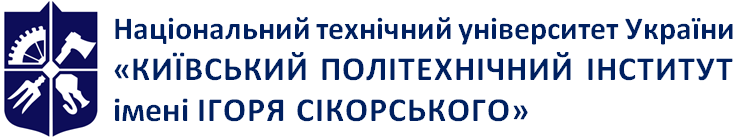 Кафедра Електромеханічного обладнання енергоємних виробництвСИСТЕМИ ОБЛІКУ ЕЛЕКТРИЧНОЇ ЕНЕРГІЇРобоча програма навчальної дисципліни (Силабус)СИСТЕМИ ОБЛІКУ ЕЛЕКТРИЧНОЇ ЕНЕРГІЇРобоча програма навчальної дисципліни (Силабус)СИСТЕМИ ОБЛІКУ ЕЛЕКТРИЧНОЇ ЕНЕРГІЇРобоча програма навчальної дисципліни (Силабус)Рівень вищої освітиПерший (бакалаврський) Галузь знань14 – Електрична інженеріяСпеціальність141 – Електроенергетика, електротехніка та електромеханікаОсвітня програмаЕлектромеханічні та мехатронні системи енергоємних виробництвСтатус дисципліниАльтернативна (Обов'язкова)Форма навчанняочна/ дистанційна /змішанаРік підготовки, семестрV осінній семестрОбсяг дисципліни4 кредити ЕSTC (120 год.)Семестровий контроль/ контрольні заходиЗалік, РГР, (РР, ГР)Розклад занять36 год.-лекції, 18 год.-практичніМова викладанняУкраїнськаІнформація про 
керівника курсу / викладачівЛектор: д.т.н., проф. Терентьєв Олег Маркович, oltr_1@ukr.net, oltr1949@gmail.comПрактичні: д.т.н., проф. . Терентьєв Олег Маркович, oltr_1@ukr.net, oltr1949@gmail.comРозміщення курсуGoogleclassroom, oqpjxaeНазви змістових модулів і темКількість годинКількість годинКількість годинКількість годинКількість годинНазви змістових модулів і темВсьогоу тому числіу тому числіу тому числіу тому числіНазви змістових модулів і темВсьогоЛекціїПрактичніЛабораторні СРС123456Вступ42-2Розділ 1.Огляд інтелектуальних системи обліку електроенергіїРозділ 1.Огляд інтелектуальних системи обліку електроенергіїРозділ 1.Огляд інтелектуальних системи обліку електроенергіїРозділ 1.Огляд інтелектуальних системи обліку електроенергіїРозділ 1.Огляд інтелектуальних системи обліку електроенергіїРозділ 1.Огляд інтелектуальних системи обліку електроенергіїТема 1.1. Інтелектуальні системи обліку електроенергії 822-4Тема 1.2. Системи Розумне Вимірювання - Smart Metering422--Тема 1.3. Інтелектуальні лічильники електроенергії422--Тема 1.4. Зарубіжні автоматизовані системи контролю і обліку електроенергії8224Тема 1.5. Аналіз діючих АСОЕ422Тема 1.6. Облік енерговитрат та енергопостачання у АСОЕ422Разом за розділом 13212128 Розділ 2. Лічильники-датчики АСОЕ регіонального ринку електроенергіїРозділ 2. Лічильники-датчики АСОЕ регіонального ринку електроенергіїРозділ 2. Лічильники-датчики АСОЕ регіонального ринку електроенергіїРозділ 2. Лічильники-датчики АСОЕ регіонального ринку електроенергіїРозділ 2. Лічильники-датчики АСОЕ регіонального ринку електроенергіїРозділ 2. Лічильники-датчики АСОЕ регіонального ринку електроенергіїТема 2.1. Лічильники-датчики АСОЕ регіонального ринку електроенергії422-2Тема 2.2. Вузли обліку електричої енергії822-2Тема 2.3. Підвищення ефективнос систем обліку електроенергії42--2Тема 2.4.  Вплив асиметрії напруги на споживання ресурсів електростанцій82--3Тема 2.5. Облік реактивної електроенергії4121Тема 2.6. Автоматизація обліку електроенергії41--Разом за розділом 232106-16Розділ 3. Технологія Smart grid і майбутнє світової електроенергетикиРозділ 3. Технологія Smart grid і майбутнє світової електроенергетикиРозділ 3. Технологія Smart grid і майбутнє світової електроенергетикиРозділ 3. Технологія Smart grid і майбутнє світової електроенергетикиРозділ 3. Технологія Smart grid і майбутнє світової електроенергетикиРозділ 3. Технологія Smart grid і майбутнє світової електроенергетикиТема 3.1. Автоматизація обліку електроенергії824 Захист-2Тема 3.2. Організація експлуатації  приладів обліку електроенергії422 Захист--Тема 3.3. Визначення припустимого небалансу і межі припустимої похибки422 Захист-Тема 3.4. Розвиток і впровадження АСОЕ в умовах України824 Захист-2Тема 3.5. Продовження попередньої422 Захист--Тема 3.6. Багатофункціональних електронних лічильників електроенергії422 Захист--Разом за розділом 3321218-4Залік20-20Всього годин 1203618-66№ з/пНазва теми лекції та перелік основних питаньРозділ 1. Огляд інтелектуальних системи обліку електроенергіїТема 1.1. Інтелектуальні системи обліку електроенергії1Лекція 1. Вступ до предмету. Огляд світової практики розвитку інтелектуальних систем обліку електроенергії.Рекомендована література: [1] стор. 3-6.СРС: Історія розвитку та створення АСОЕ.2Тема 1.2 Інтелектуальні системи обліку електроенергії2Лекція 2. Системи розумне вимірювання - Smart Metering. Рівні організації інтелектуальних систем обліку Smart MeteringДидактичні засоби: таблиці параметрів АСОЕ. Структурні схеми класифікації АОЕМ.Рекомендована література: [1] стор. 7-18.СРС: Класифікація АОЕМ за різними видами.Тема 1.3. Інтелектуальні лічильники електроенергії3Лекція 3.. Основні технічних характеристик однофазних інтелектуальних електронних приладів обліку електроенергії. Блок-схеми інтелектуальних лічильниківДидактичні засоби: Діючі схеми АСОЕРекомендована література: [2] стор. 19-22.Тема 1.4. Зарубіжні АСОЕ4Лекція 4. - Блок-схеми інтелектуальних лічильників. Європейський досвід реалізації проектів програм Smart MeteringДидактичні засоби: Блок-схеми інтелектуальних лічильниківРекомендована література: [3] стор. 19-22.Тема 1.5. . Аналіз автоматизованих систем комерційного обліку електроенергії Аналіз діючих АСОЕ5Лекція 5. Аналіз автоматизованих систем комерційного обліку електроенергії. Чинники, що обумовлюють вартість електроенергіїДидактичні засоби: таблиці вартості АСОЕ на сьогодні.Рекомендована література: [4] стор. 19-22..Тема 1.6. Облік енерговитрат та енергопостачання у АСОЕ6Лекція 6. Облік енерговитрат та енергопостачання у АСКОЕВимірювання і облік енерговитрат та енергопостачання структурних підрозділів і окремих споживачів. Склад автоматизованої системи контролю та обліку енергоресурсів Дидактичні засоби: демонстративні плакати. Комп’ютерна графіка по тема заняття. \Рекомендована література: [5] стор. 19-22.Розділ 2. Технологія Smart grid і майбутнє енергетикиТема 2.1. Лічильники-датчики АСОЕ регіонального ринку електроенергії7Лекція 7. Лічильники-датчики АСОЕ регіонального ринку електроенергіїЛічильники-датчики в системах АСОЕДидактичні засоби: типові схеми лічильників енергіїРекомендована література: [6] стор. 19-22..       8Тема 2.2. Розміщення вузлів обліку. Заходи захисту від несанкціонованого підключення       8Лекція 8. Розміщення вузлів обліку. Технічні заходи захисту від несанкціонованого підключення. Комерційний облік на електростанціїДидактичні засоби: демонстративні плакати. Комп’ютерна графіка по тема заняття..Рекомендована література: [7] стор. 19-22.Тема 2.3. Вплив асиметрії напруги на споживання ресурсів електростанцій9Лекція 9. Значення коефіцієнтів асиметрії напруги в українській мережі. Коефіцієнти асиметрії напруги в електромережі України. Коефіцієнти асиметрії напруги в електромережі УкраїниДидактичні засоби:. демонстративні плакати. Комп’ютерна графіка по тема заняття.Рекомендована література: [1] стор. 19-22.Тема 2.4. Облік електроенергії на міждержавних лініях електропередачі10.Лекція 10.. Вплив асиметрії напруги на споживання ресурсів електростанційОцінка річного вироблення електроенергії в Україні Дидактичні засоби: демонстративні плакати. Комп’ютерна графіка по тема заняття..Рекомендована література: [2] стор. 29-32.Тема 3.1.Тема 2.5. Облік електроенергії на міждержавних лініях електропередачі11Лекція 11. Облік реактивної електроенергії. Лічильники обліку реактивної енергії. Порядок і обсяг обслуговування АСОЕ.Дидактичні засоби: демонстративні плакати. Комп’ютерна графіка по тема заняття.Рекомендована література: [3] стор. 32-38.Тема 2.6. Автоматизація обліку електроенергії12Лекція 12. Облік фактичної видачі або споживання реактивної енергії генераторами електростанцій. Визначення плати за генерацію та споживання реактивної потужностіДидактичні засоби: демонстративні плакати. Комп’ютерна графіка по тема заняття..Рекомендована література: [1] стор. 19-22.Тема 3.1.Розділ 3. Технологія Smart grid і майбутнє світової електроенергетикиТема 3.1. Автоматизація обліку електроенергії13Лекція 13. Технологія Smart grid і майбутнє світової електроенергетики. Причины разработки концепции Smart grid. Виртуальная электростанция. Альтернативная энергетика и Smart gridДидактичні засоби: демонстративні плакати. Комп’ютерна графіка по тема заняття.Рекомендована література: [2] стор. 9-12.14Тема 3.2. Організація експлуатації  приладів обліку електроенергії14Лекція 14. Організація експлуатації приладів обліку електроенергії. Порядок комерційного обліку електричної енергії. Розрахунковий облік електроенергії Дидактичні засоби: демонстративні плакати. Комп’ютерна графіка по тема заняття..Рекомендована література: [4] стор. 49-25.Тема 3.1..Тема 3.3. Визначення небалансу і межі припустимої похибки15Лекція 15. Визначення припустимого небалансу і межі припустимої похибки. Припустимий небаланс. Середньоквадратична похибка i-го вимірювального комплексу. Частка електроенергії, що пройшла через i-й вимірювальний комплексДидактичні засоби: демонстративні плакати. Комп’ютерна графіка по тема заняття.Рекомендована література: [5] стор. 11-21..Тема 3.4. Розвиток і впровадження АСОЕ в умовах України16.Лекція 16. Створення першого локального рівня Оптового ринку електроенергії (ОРЕ). Охоплює 135 ПС напругою 220 – 750 кВ, які входять . до складу магістральних електромереж (MEM).Дидактичні засоби: демонстративні плакати. Комп’ютерна графіка по тема заняття..Рекомендована література: [5] стор. 32-42.Тема 3.1.Тема 3.5. Продовження попередньої17Лекція 17. Розвиток і впровадження АСОЕ в умовах реформування оптового ринку електроенергії УкраїниДидактичні засоби: демонстративні плакати. Комп’ютерна графіка по тема заняття.Рекомендована література: [7] стор. 11-20..Тема 3.6. Багатофункціональних електронних лічильників електроенергії18Лекція 18. Постанова НКРЕ від 23.05.2013 Р.№ 625. Заключна лекціяДидактичні засоби: демонстративні плакати. Комп’ютерна графіка по тема заняття.Рекомендована література: [6] стор. 14-24.№ з/пНазва теми заняття та перелік основних питань1Практична робота (Пр) 1. Техніка безпеки виконання практичних робіт. Технічні характеристики сучасних систем обліку електроенергії технічні характеристики сучасних систем обліку електроенергії. учасників ринку електричної енергії використання інтелектуальних систем обліку представляє інтерес. створення систем smart meteringдидактичні засоби: схеми розташування АСОЕ.рекомендована література: [1] стор. 21-23.срс: виконання завдань за варіантами заданою темою.2Практична робота (Пр) 2. Огляд видів і вибір лічильників електроенергіїПереваги і недоліки різних видів лічильників електроенергії, що використовуються в промисловості і побуті. Індукційні лічильники електроенергії. Переваги і недоліки індукційних лічильників електроенергії. Знайомство з Електронні лічильники електроенергії, їх переваги та недоліки.дидактичні засоби: схеми розташування АСОЕ.рекомендована література: [4] стор. 21-23.https://www.dtek-dnem.com.ua/ua/metering-devicesсрс: виконання завдань за варіантами заданою темою.3Практична робота (Пр) 3. Технічні характеристики лічильника СЕ102ММікропроцесорний лічильник електричної енергії СЕ102М. Практичне закріплення навичок експлуатації (монтажу, підключення та зняття показів) лічильника електричної енергії Концерну «Энергомера» СЕ102М. дидактичні засоби: схеми розташування АСОЕ.рекомендована література: [1] стор. 48.стор 48 https://ua.energy/wp-content/uploads/2018/01/3.-Smart-Metering.pdfсрс: виконання завдань за варіантами заданою темою.4Практична робота (Пр) 4. Мікропроцесорний лічильник електричної енергії АЛЬФА А1140Призначення, робочі схеми, основні технічні характеристики лічильника Альфа А1140, його переваги та недоліки .дидактичні засоби: Демонстраційні плакати АльфаА1140.рекомендована література: [5] стор. 38.https://core.ac.uk/download/pdf/83143658.pdfсрс: виконання завдань за варіантами заданою темою.5Практична робота (Пр) 5. Принципи побудови системи обліку електричної енергії в умовах енергоринкуЗагальні принципи організації вимірювань. Структурна схема багаторівневої системи обліку. Розрахунок робочих параметрів системи обліку електричної енергії в умовах енергоринкуДидактичні засоби: схема підключення і методика багаторівневої системи обліку.  Рекомендована література: [6] стор.23-28.http://www.ukrenergoexport.com/materials/Ukrenergoexport_ASKUE_Koncepciya_postroeniya.pdfСРС: виконання завдань за варіантами заданою темою.6Практична робота (Пр) 6. Організації системи контролю та управлінняЗнайомство з основними принципами організації системи контролю та управління електроенергії. Основні принципи організації збору і обробки інформації. Заходи щодо підвищення ефективності роботи системи обліку. Підвищення ефективності збору і обробки інформаціїДидактичні засоби: схема підключення і методика багаторівневої системи обліку.  Рекомендована література: [6] стор.23-28.http://www.ukrenergoexport.com/materials/Ukrenergoexport_ASKUE_Koncepciya_postroeniya.pdfСРС: виконання завдань за варіантами заданою темою.7Практична робота (Пр) 7. Визначення технологічно необґрунтованих втрат електроенергії від несиметрії.Розрахунок технологічно необґрунтованих втрат електроенергії від несиметрії. Згідно міждержавним стандартам визначаються коефіцієнти несиметрії напруги за: нульовою послідовністю; зворотною послідовністю.дидактичні засоби: схеми розташування АСОЕ.рекомендована література: [4] стор. 21-23.https://www.dtek-dnem.com.ua/ua/metering-devicesсрс: виконання завдань за варіантами заданою темою8Практична робота № 8. Визначення технологічно необґрунтованих втрат електроенергії від несиметрії.Розрахунок трифазного силового трансформатора з несиметричним навантаженням. У силових трансформаторах додаткові втрати активної потужності від несиметрії, викликані протіканням в трансформаторі струмів зворотної послідовностідидактичні засоби: схеми розташування АСОЕ.рекомендована література: [4] стор. 21-23.https://www.dtek-dnem.com.ua/ua/metering-devicesсрс: виконання завдань за варіантами заданою темою9Практична робота (Пр) 9.Заключне заняття.До здача виконаних практичних робіт. Підвищування оцінки з практичної роботі післяЇх доопрацювання. Захист індивідуальних робіт з дисципліни для студентів, які за власним бажанням обрали індивідуальні роботи. вчасна здача1 перездача (протягом двох тижнів від початкового контролю)1 перездача (протягом двох тижнів від початкового контролю)2 перездача (без дотримання термінів виконання)2 перездача (без дотримання термінів виконання)1. Виконання модульної контрольної роботи:1. Виконання модульної контрольної роботи:повністю правильно виконана роботаповністю правильно виконана робота16121299робота виконана з незначними помилкамиробота виконана з незначними помилками129966робота не зарахованаробота не зарахована00 0 0 0 відсутність на модульно-контрольній роботі без поважної причинивідсутність на модульно-контрольній роботі без поважної причини-32. Виконання лабораторних робіти. Лабораторні роботи не передбачені2. Виконання лабораторних робіти. Лабораторні роботи не передбачені2. Виконання лабораторних робіти. Лабораторні роботи не передбачені2. Виконання лабораторних робіти. Лабораторні роботи не передбачені2. Виконання лабораторних робіти. Лабораторні роботи не передбачені2. Виконання лабораторних робіти. Лабораторні роботи не передбачені2. Виконання лабораторних робіти. Лабораторні роботи не передбачені3. Виконання практичних завдань:3. Виконання практичних завдань:3. Виконання практичних завдань:3. Виконання практичних завдань:3. Виконання практичних завдань:3. Виконання практичних завдань:3. Виконання практичних завдань:- завдання захищено з відмінним володінням матеріалу2221,51,51- завдання виконано з відмінним володінням матеріалу1,51,51,5110,5- завдання не виконано000000- відсутність на практичному занятті без поважних причин-1балиповністю правильна відповідь40...38відповідь з незначними помилками37...30 відповідь з помилками29...20відповідь не зарахована19-0 Рейтингові бали, RDОцінка за університетською шкалою95 ≤ RD ≤ 100Відмінно85 ≤ RD ≤ 94Дуже добре75 ≤ RD ≤ 84Добре65 ≤ RD ≤ 74Задовільно60 ≤ RD ≤ 64ДостатньоRD < 60НезадовільноНевиконання умов допуску 
до семестрового контролюНе допущено